COMPRA DIRECTA N° 7/2022OBJETO: Barral Lumínica Led Azul y Rojo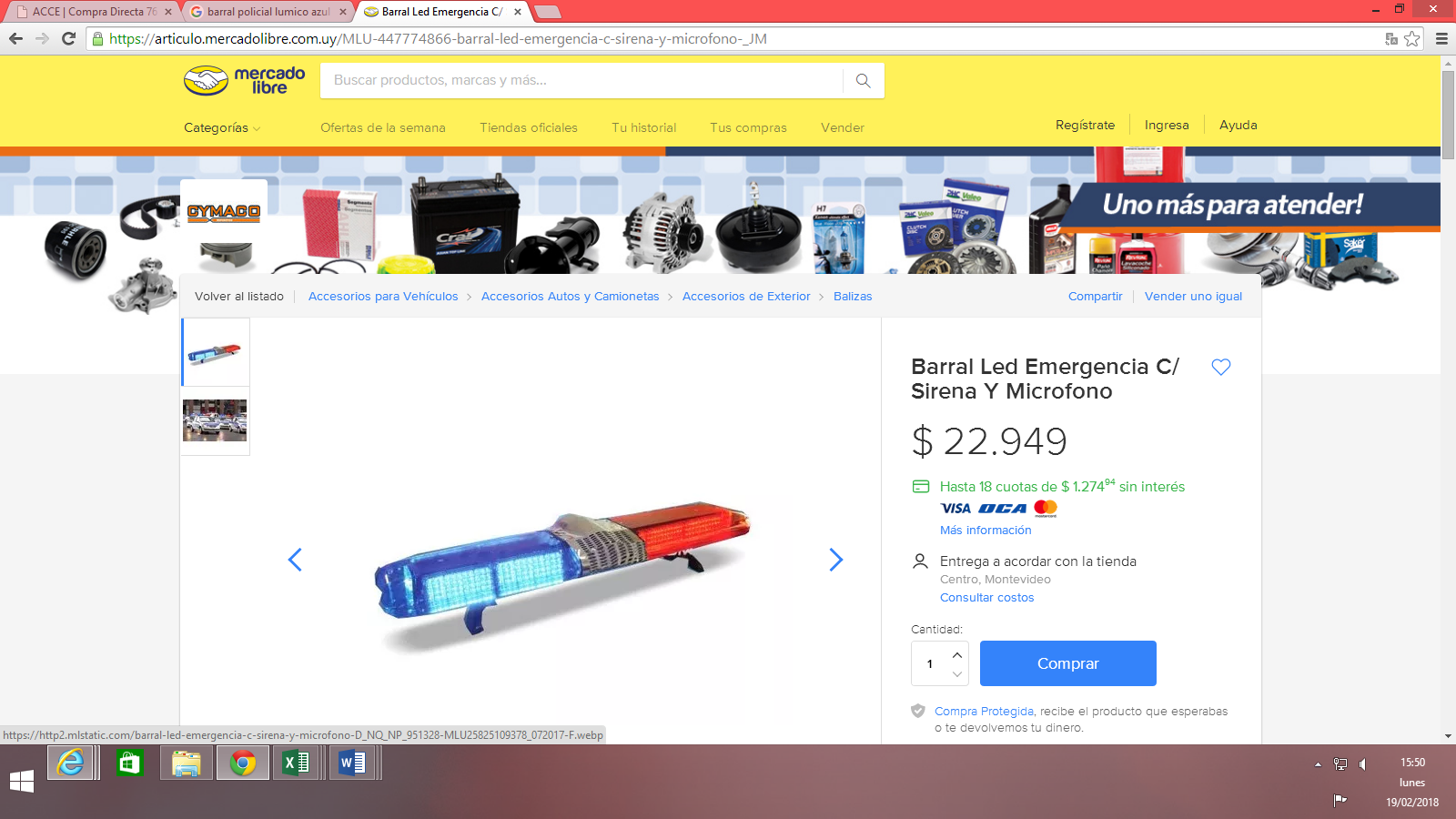 Características:Barral exterior de luces led (rojas y azules), con diferentes intermitencias.Base imantada (debe soportar circulación a alta velocidad).Ancho aproximado: 70 cm.Con ficha para conectar en encendedor.Con llave para encendido, apagado y cambio de intermitencias.Se deberá tener en cuenta que son para el uso en autos oficiales del tipo camioneta pick up 4*4.Cantidad: hasta 12 unidades.OFERTAObligatoriamente se debe ofertar en línea en el sistema de compras del estado, en moneda nacional; para quienes coticen en dólares el precio se fijará en moneda nacional al tipo de cambio pizarra vendedor del día anterior al de la apertura de ofertas. No serán de recibo cualquier otra oferta que no sea ingresada en línea.Se solicita especificar en su oferta las condiciones de la garantía.Se deberá incluir como archivo adjunto en línea el Anexo I de Oferta, agregado a fojas 3.FECHA DE APERTURALa apertura será electrónica, fijada para el día 1 de febrero de 2022, hora 10:00.EVALUACIÓN:La evaluación técnica será realizada por personal designado del Organismo, quedando calificadas exclusivamente, las propuestas que a consideración de la DNA califiquen como satisfactorias para el uso requerido. Quienes obtengan calificación de no satisfactorio no calificarán. De las ofertas satisfactorias, se adjudicará a la oferta más económica.Para la evaluación el Organismo podrá solicitar muestra de la oferta presentada, la que deberá ser entregada en un plazo no mayor de 48 horas ADJUDICACION:La DNA se reserva el derecho de adjudicar a la oferta que considere más conveniente para sus intereses y a las necesidades del servicio, y también de rechazar a su exclusivo juicio, la totalidad de las ofertas, de adjudicar total o parcialmente, así como de no adjudicar. -ENTREGA DE MERCADERÍAPlazo máximo de entrega 5 días hábiles a partir de la fecha de notificación de la Orden de Compra. La misma se deberá coordinar  con la Oficina de Control de Stock, puerta 107 del Edificio Central de la DNA, de lunes a viernes de 9:00 a 15:00 horas, Tel: 29150007 int. 7128.-CONDICIONES DE PAGO:Crédito Siif 60 días fecha de aceptación de la mercadería entregada.ANEXO I: OFERTA                                       Sres.Dirección Nacional de AduanasPresenteMontevideo, __ de _______________________.El suscrito ___________________________ titular de la cédula de identidad Nº ___________________, actuando en su calidad de __________________________, de la empresa ____________________________, RUT N° _____________________ se compromete a suministrar los ítems cotizados en línea y en planilla de cotización de acuerdo a las especificaciones técnicas y comerciales de requerimiento del llamado a Compra Directa Nº 7/2022.  La oferta se presenta con sujeción a todas las normativas vigentes y requeridas es por un total de Pesos Uruguayos _____________________________________________________ impuestos incluidos.Declaración*si no se dispone de catálogo en línea adjuntar el mismo en archivo separado)FIRMANro. ÍtemCód. ArtículoArtículoCantidad164448BARRAL LUMINICO12